Podaljšano do: 17.3.2024Vivando® 1 L  0020149684                                           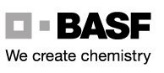 Podaljšano do: 17.3.2024Vivando® 1 L  0020149684                                             Podaljšano do: 17.3.2024Vivando® 1 L  0020149684                                            Podaljšano do: 17.3.2024Vivando® 1 L  0020149684                                          Podaljšano do: 17.3.2024Vivando® 1 L  0020149684                                            Podaljšano do: 17.3.2024Vivando® 1 L  0020149684                                        Podaljšano do: 17.3.2024Vivando® 1 L  0020149684                                            Podaljšano do: 17.3.2024Vivando® 1 L  0020149684                                             Podaljšano do: 17.3.2024Vivando® 1 L  0020149684                                            Podaljšano do: 17.3.2024Vivando® 1 L  0020149684                                            Podaljšano do: 17.3.2024Vivando® 1 L  0020149684                                             Podaljšano do: 17.3.2024Vivando® 1 L  0020149684                                            Podaljšano do: 17.3.2024Vivando® 1 L  0020149684                                             Podaljšano do: 17.3.2024Vivando® 1 L  0020149684                                             Podaljšano do: 17.3.2024Vivando® 1 L  0020149684                                              Podaljšano do: 17.3.2024Vivando® 1 L  0020149684                                                                              Podaljšano do: 17.3.2024Vivando® 1 L  0020149684                                             Podaljšano do: 17.3.2024Vivando® 1 L  0020149684                                             Podaljšano do: 17.3.2024Vivando® 1 L  0020149684                                              Podaljšano do: 17.3.2024Vivando® 1 L  0020149684                                             Podaljšano do: 17.3.2024Vivando® 1 L  0020149684                                              Podaljšano do: 17.3.2024Vivando® 1 L  0020149684                                             Podaljšano do: 17.3.2024Vivando® 1 L  0020149684                                             Podaljšano do: 17.3.2024Vivando® 1 L  0020149684                                             Podaljšano do: 17.3.2024Vivando® 1 L  0020149684                                              Podaljšano do: 17.3.2024Vivando® 1 L  0020149684                                             Podaljšano do: 17.3.2024Vivando® 1 L  0020149684                                             Podaljšano do: 17.3.2024Vivando® 1 L  0020149684                                              Podaljšano do: 17.3.2024Vivando® 1 L       0020149684                                              Podaljšano do: 17.3.2024Vivando® 1 L  0020149684                                              Podaljšano do: 17.3.2024Vivando® 1 L  0020149684                                             Podaljšano do: 17.3.2024Vivando® 1 L       0020149684                                             Podaljšano do: 17.3.2024Vivando® 1 L  0020149684                                               